00.00.2021г	№ 00-НПАРЕШЕНИЕО внесении изменений в Правила землепользования и застройки Усть-Ницинского сельского поселения, утвержденные решением Думы Усть-Ницинского сельского поселения от 28.12.2020 г № 244-НПА (с изменениями от 29.01.2014 № 47, от 31.08.2016 № 219, от 03.03.2017 № 262, от 30.06.2020 № 206, от 28.12.2020 № 244-НПА)   В соответствии со статьями 8 и 31 Градостроительного кодекса Российской Федерации, статьей 11 Земельного кодекса Российской Федерации, частью 12 статьи 34 Федерального закона от 23 июня 2014г. №171-ФЗ «О внесении изменений в Земельный кодекс РФ и отдельные законодательные акты РФ», Федеральным законом от 06.10.2003 года №131-ФЗ «Об общих принципах организации местного самоуправления в Российской Федерации», на основании Устава Усть-Ницинского сельского поселения, Дума Усть-Ницинского сельского поселенияРЕШИЛА:                                                                                                                                                      1. Внести изменения в Правила землепользования и застройки Усть-Ницинского сельского поселения утвержденные решением Думы Усть-Ницинского сельского поселения от 28.12.2020 г № 244-НПА (с изменениями от 29.01.2014 № 47, от 31.08.2016 № 219, от 03.03.2017 № 262, от 30.06.2020 № 206, от 28.12.2020 № 244-НПА) (далее- Правила) следующие изменения:1.1. во 2 разделе  Правил «Карты градостроительного зонирования»:1) Приложение № 4 к Правилам «статья 42.1 Фрагмент карты градостроительного зонирования территории Усть-Ницинского сельского поселения применительно к с.Усть-Ницинское» изложить в новой редакции (Приложение № 1 к настоящему Решению);2) Приложение № 7 к Правилам «статья 42.4 Фрагмент карты градостроительного зонирования территории Усть-Ницинского сельского поселения применительно к д.Ермакова» изложить в новой редакции (Приложение № 2 к настоящему Решению);3) Приложение № 8 к Правилам «статья 42.5 Фрагмент карты градостроительного зонирования территории Усть-Ницинского сельского поселения применительно к п.Рассвет» изложить в новой редакции (Приложение № 3 к настоящему Решению);                                                                                                             4) Приложение № 12 к Правилам «статья 42.9 Фрагмент карты градостроительного зонирования территории Усть-Ницинского сельского поселения применительно к д.Замотаева» изложить в новой редакции (Приложение № 4 к настоящему Решению).                                                                                  5) Приложение № 17  к Правилам «статья 42.14 Фрагмент карты градостроительного зонирования территории Усть-Ницинского сельского поселения применительно к д.Голышева» изложить в новой редакции (Приложение № 5 к настоящему Решению).                                                                                    6) Приложение № 19 к Правилам «статья 42.16 Фрагмент карты градостроительного зонирования территории Усть-Ницинского сельского поселения применительно к с.Липчинское» изложить в новой редакции (Приложение № 6 к настоящему Решению).                                                                                     7) Приложение № 20 к Правилам «статья 42.17 Фрагмент карты градостроительного зонирования территории Усть-Ницинского сельского поселения применительно к д.Бурмакина» изложить в новой редакции (Приложение № 2 к настоящему Решению). 2.    в пункте 3 статьи 43 главы 12 раздела 3 «Градостроительные регламенты» Правил в разделе «Зоны рекреационного назначения» исключить строку: 3. в тексте статьи 43.3 главы 12 раздела 3 Правил  слова «класс вредности» заменить словами «класс опасности» в соответствующем падеже.4. статью 43.5 главы 12 раздела 3 Правил     изложить в новой редакции:«Статья 43.5. Градостроительные регламенты. Зоны рекреационного назначенияЗоны рекреационного  назначения выделены для обеспечения правовых условий сохранения и использования существующего природного ландшафта и создания экологически чистой окружающей среды в интересах здоровья населения.1. Зона рекреационно-ландшафтных территорий   Р-2Основные виды разрешенного использования земельных участков:- Отдых (рекреация);- Спорт;- Природно-познавательный туризм;- Туристическое обслуживание;- Охота и рыбалка;- Поля для гольфа и конных прогулок.   Вспомогательные виды разрешенного использования не установлены.Условно разрешенные виды использования земельных участков:- Предпринимательство (магазины, общественное питание);- Коммунальное обслуживание (предоставление коммунальных услуг);-Земельные участки (территории) общего пользования (улично-дорожная сеть, благоустройство территории).Предельные (минимальные и (или) максимальные) размеры земельных участков и предельные параметры разрешенного строительства, реконструкции объектов капитального строительства:не подлежат установлению применительно к данной территориальной зоне.»5. Настоящее решение опубликовать в «Информационном вестнике Усть-Ницинского сельского поселения» и разместить на официальном сайте Усть-Ницинского сельского поселения в информационно-телекоммуникационной сети Интернет: www.усть-ницинское.рф6.  Контроль исполнения настоящего решения возложить на постоянную комиссию по  аграрным вопросам, строительству, жилищно-коммунальному хозяйству (председатель  Фомиченко С.А)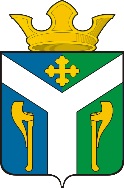 ДУМАУсть – Ницинского сельского поселенияСлободо – Туринского муниципального районаСвердловской областиР-1Зона поселковых лесовПредседатель Думы Усть-Ницинского сельского поселения __________ Ю.И. ВостриковГлава Усть-Ницинскогосельского поселения ___________А.С. Лукин